Schulinternes Curriculum für die Sekundarstufe I Geschwister-Scholl-Gymnasium VelbertFach Katholische Religionslehre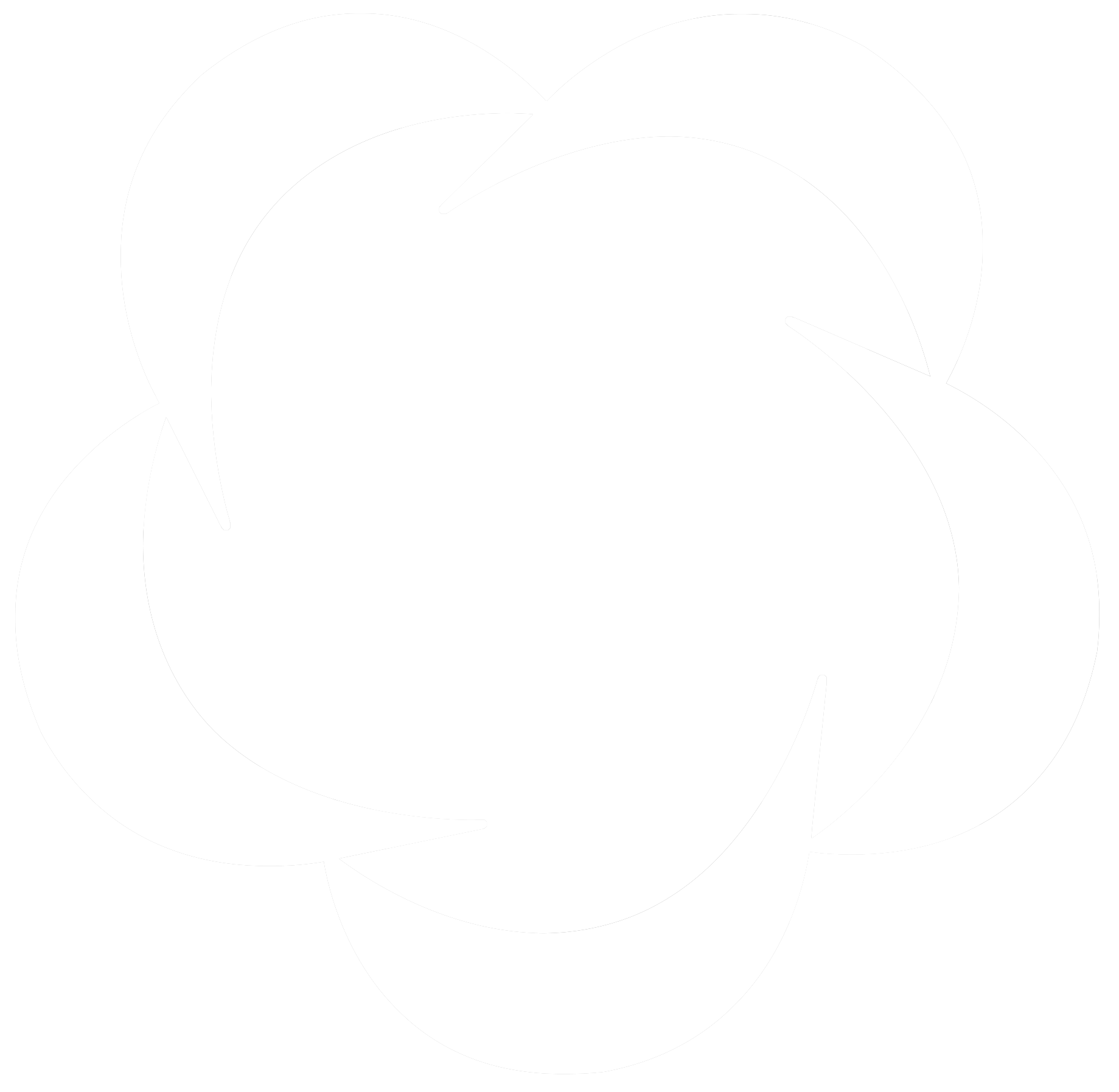 Stand: 29.11.2020Inhalt: 1.	Ziele und Aufgaben des Faches	3Katholische Religionslehre	32.	Rahmenbedingungen der fachlichen Arbeit	43.	Entscheidungen zum Unterricht	63.1 Übersichtsraster Unterrichtsvorhaben	63.2 Konkretisierung der Unterrichtsvorhaben	83.3 Grundsätze der Leistungsbewertung	384.	Fächerübergreifende Aspekte	405.	Einsatz digitaler Medien im Unterricht	426.	Verbraucherbildung als Thema im Religionsunterricht	427.	Exkursionen und außerschulische Lernorte	438.	Das Fach Katholische Religionslehre im Kontext der Europaschule	448.	Der Beitrag des Fachs im Rahmen der Ganztagsschule	459.	Gender Mainstreaming	45Ziele und Aufgaben des Faches Katholische ReligionslehreReligionsunterricht erschließt die religiöse Dimension der Wirklichkeit und des Lebens und trägt zur religiösen Bildung der Schülerinnen und Schüler bei.Als ordentliches Lehrfach hat der katholische Religionsunterricht teil am Erziehungs- und Bildungsauftrag beider Sekundarstufen unseres Gymnasiums.Der Religionsunterricht nimmt die Schülerinnen und Schüler, ihre Lebenswelten, ihre Auffassungen von Wirklichkeit ernst. Er ist deshalb als ein kommunikatives Handeln zu verstehen und zu gestalten, das die Prinzipien Lebensbezug, Selbsttätigkeit und Handlungsorientierung berücksichtigt. Dies steht in direktem Bezug zum Schulprogramm unserer Schule, dessen Leitbild den Grundsatz des ganzheitlichen Lernens in den Mittelpunkt rückt. Auf der Grundlage der Wissensvermittlung fördern wir die Bildung der Persönlichkeit der Schülerinnen und Schüler. Ziel ist die Gestaltung des eigenen Lebensweges im sozialen und gesellschaftlichen Kontext. Der Religionsunterricht vermittelt dabei im Dialog Haltungen und Werte, die vom christlichen Gottes-, Menschen- und Weltbild beeinflusst sind und in das spezifische plurale, multikulturelle und multireligiöse Umfeld unserer Schule eingebunden werden. Innerhalb der von allen Fächern zu erfüllenden Querschnittsaufgaben trägt insbesondere damit auch der Religionsunterricht im Rahmen der Entwicklung von Gestaltungskompetenz zur kritischen Reflexion geschlechter- und kulturstereotyper Zuordnungen, zur Werteerziehung, zur Empathie und Solidarität, zum Aufbau sozialer Verantwortung, zur Gestaltung einer demokratischen Gesellschaft, zur Sicherung der natürlichen Lebensgrundlagen, auch für kommende Generationen im Sinne einer nachhaltigen Entwicklung, und zur kulturellen Mitgestaltung bei. Darüber hinaus leistet er einen Beitrag zur interkulturellen Verständigung, zur interdisziplinären Verknüpfung von Kompetenzen, auch mit gesellschafts-, sprach- und naturwissenschaftlichen Feldern sowie zur Vorbereitung auf Ausbildung, Studium, Arbeit und Beruf.Der Religionsunterricht steht daher vor den Aufgaben…strukturiertes und lebensbedeutsames Grundwissen über die Heilige Schrift sowie den Glauben der christlichen Kirche zu vermitteln,reflektierte Begegnung mit vielen Formen gelebten Glaubens zu ermöglichen unddie religiöse Dialog- und Urteilsfähigkeit zu fördern.1Rahmenbedingungen der fachlichen ArbeitDas Fach Katholische Religion wird am GSG in der Sekundarstufe I von Klasse 5 bis 10, in der Sekundarstufe II in Grundkursen bis zum Abitur durchgehend unterrichtet. Die in den jeweiligen Jahrgangsstufen unterrichteten Wochenstunden (67,5 Minuten) können der folgenden Tabelle entnommen werden:In beiden Sekundarstufen sind die Kernlehrpläne des Landes NRW für das Fach Katholische Religion und die schulinternen Konkretisierungen (s.u.) verbindlich. Sie beschreiben detailliert die von unseren Schülerinnen und Schülern zu entwickelnden Kompetenzen und geben Themenbereiche verbindlich vor. Das solchermaßen vorgegebene Gerüst wird in der Sekundarstufe I durch die Inhalte und deren methodisch-didaktische Ausgestaltung in dem an unserer Schule eingeführten Lehrwerk „Leben gestalten”, und in der Sekundarstufe II u.a. an dem Lehrwerk „Akzente Religion“ konkretisiert.An unserer Schule ist etwa ein knappes Drittel der Schülerinnen und Schüler katholisch, am katholischen Religionsunterricht nehmen auf eigenen Wunsch aber auch einige konfessionslose und muslimische Schülerinnen und Schüler teil. Der Religionsunterricht richtet seine Unterrichtsvorhaben vor allem in den Inhaltsfeldern  “Dialog der Religionen” und “Religion in einer pluralen Gesellschaft” so aus, dass den unterschiedlichen kulturellen und religiösen Hintergründen der Schülerinnen und Schüler und der interkulturellen und interreligiösen Begegnung im Schulalltag Rechnung getragen wird. Die Schülerinnen und Schüler sollen in die Lage versetzt werden, sich in andere hineinzuversetzen, mit ihnen ins Gespräch zu kommen und einen wertschätzenden Umgang miteinander zu pflegen. Ein Teil unserer Schülerinnen und Schüler ist von zuhause aus religiös sozialisiert und hat eine Anbindung an die örtlichen Kirchengemeinden “Don Bosco” und “St. Marien”. Ein anderer Teil hat diese Voraussetzungen nicht. Ziel des Religionsunterrichtes ist es, die Schülerinnen und Schüler dort abzuholen, wo sie stehen, unter anderem durch Differenzierung von Inhalten und Aufgabenformaten. Texte werden entsprechend ausgewählt und Aufgabenstellungen sprachsensibel formuliert, um den Schülerinnen und Schülern das Verstehen religiöser Zusammenhänge zu erleichtern und ihnen die religiöse Sprache näher zu bringen. Unsere regelmäßig stattfindenden ökumenischen Schulgottesdienste ermöglichen es auch den Schülerinnen und Schülern den kirchlich-institutionalisierten Glaubensvollzug zu erleben, die durch ihr Elternhaus keine christlich-religiöse Sozialisation erfahren haben.Entscheidungen zum Unterricht3.1 Übersichtsraster Unterrichtsvorhaben3.2 Konkretisierung der Unterrichtsvorhaben3.3 Grundsätze der LeistungsbewertungLeistungsbewertung in der Sekundarstufe IGrundlage für die Grundsätze der Leistungsbewertung sind § 48 SchulG, § 6 APO-SI und Kapitel 3 des Kernlehrplans Katholische Religionslehre (Gymnasium Sek I). Demnach…erfolgt die Leistungsbewertung / Notengebung im Fach Katholische Religionslehre unabhängig von der Glaubensentscheidung der Schülerinnen und Schüler.bezieht sich die Leistungsbewertung und –rückmeldung auf den Erreichungsgrad der im Kernlehrplan ausgewiesenen Kompetenzen (Sach-, Methoden-, Urteils- und Handlungskompetenz).Vereinbarungen der Fachkonferenz:1. Die Grundsätze der Leistungsbewertung werden den Schülerinnen und Schülern immer zum Schuljahresbeginn, bei Lehrerwechsel auch zum Halbjahresbeginn mitgeteilt. Ein Hinweis darauf wird im Klassenbuch vermerkt.2. Kriterien der Leistungsbewertung werden den Schülern bei allen Formen der Kompetenzüberprüfung vor deren Durchführung transparent gemacht.3. Jede Lehrerin/jeder Lehrer dokumentiert kontinuierlich die von den Schülerinnen und Schülern erbrachten Leistungen.4. Bewertet werden alle im Zusammenhang mit dem Unterricht erbrachten Leistungen.5. Hausaufgaben werden nicht zensiert, sollten jedoch unter pädagogischen Aspekten Anerkennung finden. Sie müssen regelmäßig überprüft und für die weitere Arbeit im Unterricht ausgewertet werden. (Schulgesetz §§ 42 und 65).6. Die Beurteilung der mündlichen Mitarbeit erfolgt gemäß KLP-KR SI. Sie erfasst die Qualität, die Quantität und die Kontinuität der mündlichen Beiträge im unterrichtlichen Zusammenhang. Für die Bewertung der Leistungen sind sowohl Inhalts- als auch Darstellungsleistungen zu berücksichtigen. Mündliche Leistungen werden dabei in einem kontinuierlichen Prozess vor allem durch Beobachtung während des Schuljahres festgestellt.7. In allen Jahrgangsstufen der Sek I wird die von allen Schülerinnen und Schülern verbindlich zu führende Arbeitsmappe (bzw. Heft und Ordner) regelmäßig eingesammelt und geht zu 25% in die Benotung ein.8. In allen Jahrgangsstufen der Sek I kann pro Halbjahr eine schriftliche Übung durchgeführt werden. Schriftliche Übungen haben nicht den Rang einer Klassenarbeit, sondern gehen als punktuelle Leistung in die Gesamtbewertung ein.9. Beispiele für weitere Methoden, mit denen zu Beginn oder am Ende einer Unterrichtsreihe, aber auch begleitend dazu, der Kompetenzstand / -erwerb der Schülerinnen und Schüler ermittelt und transparent gemacht werden kann: Ankreuztest, Abschlussevaluation, Bildinterpretation, Portfolio, Projektarbeit, Ergebnisse in einem Rollenspiel einbringen, Fehlertext korrigieren, Glossar erstellen, Lernplakat erstellen, Schreibgespräch führen, Quizspiel entwerfen und durchführen, Stellungnahme verfassen, Leserbrief schreiben.10. Für die Bewertung schriftlicher Leistungen sind sowohl Inhalts- als auch Darstellungsleistung zu berücksichtigen.Fächerübergreifende AspekteDas Fach Religion weist Bezüge zu verschiedenen anderen Fächern auf, die sich aus inhaltlichen, aber auch methodischen Überschneidungen oder Ergänzungen ergeben:zum Fach Deutsch: die Bibel besteht aus unterschiedlichsten Textsorten, aus Mythen, Erzählungen, Gleichnissen, Hymnen, Psalmen, Bekenntnissen, Briefen u.a., deren Eigenarten und Deutungspotentiale die Schüler*innen kennen lernen und literarkritisch untersuchen sollen (Stufe 5: Die Bibel - mehr als ein Buch; Stufe 9: Mythos und Mythen) Die religiöse Sprache enthält eine Reihe von Bildern, Vergleichen und Metaphern, die auf Gott hin bezogen und gedeutet werden; viele Dichter und Schriftsteller haben religiöse Motive in ihren Texten verwendet, die einen besonderen Zugang zu religiösen Fragen und Themen ermöglichen. Die hermeneutischen Kenntnisse und methodischen Kompetenzen der Schüler*innen werden gefördert.zum Fach Kunst: viele Künstler haben in ihren Werken religiöse Motive dargestellt. Sie zeigen das Verständnis religiöser Fragen und Themen in einer bestimmten Epoche. Der Besuch von religiösen Stätten (Stufe 8: Synagoge; Stufe 7: Moschee; Stufe 8: Protestantische Kirche; Stufe 9: Buddhistischer Tempel & Kölner Dom) oder Museen (Stufe Q1: Museum Kolumba) bringt den Schüler*innen die religiöse Kunst und kulturhistorische Besonderheiten unserer Region näher. Viele religiöse Themen lassen sich durch Bilder veranschaulichen.zum Fach Musik: Messen, Requiems, Choräle, Gospelmusik und andere Musikstücke bringen christliche Themen und Motive zum Ausdruck, sind Teil der christlichen Liturgie, die die Schüler*innen kennen lernen und erleben (Stufe 5: Brauchtum und religiöse Festtage).Literatur, Musik und Kunst bieten oft alternative Zugänge zu religiösen Themen. Sie enthalten spirituelle oder meditative Elemente, die im Unterricht, aber auch in Gottesdiensten eine zentrale Rolle spielen. In diesen Bereichen wird die Sach- und Methodenkompetenz der Schüler*innen gefördert. zum Fach Philosophie: Philosophen beschäftigen sich ebenfalls mit Fragen menschlicher Existenz und des Daseins überhaupt und weisen dabei auch Bezüge zur christlichen Religion auf, beispielsweise in den Bereichen Religionsphilosophie, Religionswissenschaften oder Religionskritik (Stufe 6-9 Christen, Juden und Muslime, östliche Religionen; EF: Das Verhältnis von Vernunft und Glaube; Q1: Die Frage nach der Existenz Gottes). Darüber hinaus bieten sie Erklärungsmuster, die ohne Gott auskommen (Stufe 10: Gott: Glauben, Fragen und Zweifel; Umgang mit menschlichen Grunderfahrungen: Gelinden, Scheitern, Neuanfang). Die Schüler*innen setzen sich mit diesen unterschiedlichen Ansätzen und Positionen auseinander. Die Sach- und Methodenkompetenz der Schüler*innen wird gefördert.zum Fach Geschichte: die christliche Religion ist in einem bestimmten historischen Kontext entstanden und hat sich über die Jahrhunderte weiterentwickelt (Stufe 5: Umfeld Jesu; Stufe 6: Frühe Christen – Verbreitung des Christentums; Stufe 7: Martin Luther und die Zeit der Kirchenspaltung). Sie enthält geschichtlich bedingte Vorstellungen und Denkmuster, die historisch eingeordnet und auf ihren bleibenden Gehalt hin kritisch befragt werden (Stufe 8: Juden und Christen: leidvolle Geschichte; Stufe 10: Kirche im Nationalsozialismus). Die Sachkompetenz der Schüler*innen wird gefördert.zum Fach Politik: neben der historischen Verschränkung von Kirche und Politik ist hier auch die politische Dimension des Christentums wichtig, die sich aus der Botschaft Jesu ergibt (Stufe 6: Was macht mich zum Christen? Einsatz für andere; Stufe 7: Propheten – Gottes Querköpfe; Stufe 9 und Q2: Kirche in ihrem Selbstverständnis vor den Herausforderungen der Zeit, Gerechtigkeit als Herausforderung für das Handeln der Kirche in der Gegenwart). Die christlichen Kirchen haben Anteil an den politischen und gesellschaftlichen Diskursen der Gegenwart, in die sich die Schüler*innen einbinden können. Hier wird in besonderer Weise die Urteils- und Handlungskompetenz der Schüler*innen gefördert.zu den Naturwissenschaften: mit Beginn der Neuzeit ist es immer wieder zu Überschneidungen, Reibungspunkten oder gar Konfrontationen zwischen Religion und (Natur-)Wissenschaften gekommen. Diese werden geklärt und die jeweils unterschiedlichen Geltungsansprüche herausgearbeitet (Stufe 8: Wunderglaube im NT und aus heutiger Sicht; Stufe 9: Religiöse und wissenschaftliche Deutungen der Welt; Welt als Schöpfung Gottes? Verantwortung übernehmen für die Schöpfung; Stufe 10: Was ist Wahrheit? Zum Wahrheitsanspruch biblischer Texte; EF: Das Verhältnis von Vernunft und Glaube; Q1: Tod und Auferstehung Jesu). Hier wird vor allem die Urteilskompetenz der Schüler*innen gefördert.Einsatz digitaler Medien im UnterrichtVerbraucherbildung als Thema im ReligionsunterrichtDas Fach Religion leistet in vielerlei Hinsicht einen Beitrag zur Verbraucherbildung, wenn es um den Erhalt der Umwelt und ihrer Ressourcen sowie einen verantwortungsvollen, nachhaltigen Lebensstil geht. Im Fach Religion wird das Verständnis der Erde als Schöpfung Gottes thematisiert, die allen Menschen, ja allen Lebewesen zugedacht ist und die es zu bewahren gilt. Die Religion spricht sich für einen achtsamen und rücksichtsvollen Umgang mit der Natur, für eine Mäßigung von Bedürfnissen und eine Lebensform des Seins statt des Habens aus. Konkret werden diese Aspekte in folgenden Unterrichtsreihen vermittelt:  Wer bin ich? Der Mensch als Geschöpf Gottes (Jg. 5); Was macht mich zum Christen? Einsatz für andere (Jg. 6); Sehnsucht – Suche – Sucht – gelingendes Leben (Jg.8); Der Mensch als Geschöpf Gottes – christliches Menschenbild (Jg.9); Verantwortung für die Schöpfung übernehmen (Jg. 9); Umgang mit menschlichen Grunderfahrungen – Gelingen, Scheitern, Neuanfang (Jg.10).Exkursionen und außerschulische LernorteFolgende Exkursionen sind von der Fachkonferenz Katholische Religion im Sinne einer Öffnung von Schule vorgesehen:In Klasse 5 soll im Rahmen des Unterrichtsvorhabens „Kirche als Glaubensgemeinschaft vor Ort“ (Inhaltsfeld IV) die katholische Kirche Don Bosco besucht werden, die sich in direkter Nachbarschaft der Schule befindet. Die Schüler*innen erhalten durch eine Kirchenführung die Möglichkeit sich den Kirchenraum zu erschließen.Im Rahmen des Unterrichtsvorhabens „Islam“ (Inhaltsfeld VI) wird in Klasse 7 ein muslimisches Gotteshaus besucht und besichtigt. Spezifisch muslimische Raumgestaltung und Liturgie können so vor Ort thematisiert werden.In Klasse 8 erscheinen zwei Exkursionen sinnvoll – es liegt im Ermessen der Fachlehrer*innen, ob tatsächlich beide durchgeführt werden können: zum einen der Besuch der ehemaligen Synagoge Essen. Dieser Besuch erfolgt in Anbindung an das Unterrichtsvorhaben „Judentum“ (Inhaltsfeld VI). Zum anderen ermöglicht das Unterrichtsvorhaben „Katholisch-evangelisch: Kirchenverständnis und Ökumene heute“ den Besuch der protestantischen “Markus-Kirche” in unserem Stadtteil Velbert-Birth.In Klasse 9 sind der Besuch eines Sterbehospizes im Rahmen des Unterrichtsvorhabens „Ist mit dem Tod alles aus? Tod“ (Inhaltsfeld III) und der Besuch des Buddhistischen Zentrums in Essen oder in Düsseldorf zur Vertiefung des Unterrichtsvorhabens „Östliche Religionen: Hinduismus, Buddhismus & Meditation (Inhaltsfeld VI) vorgesehen.Das Fach Katholische Religionslehre im Kontext der EuropaschuleIm Religionsunterricht lernen die Schülerinnen und Schüler die wichtigsten Religionen in Europa kennen. Dabei erarbeiten sie die Bedeutung des Christentums für Europa in Geschichte und Gegenwart. Besonders die Reformation im 16. Jahrhundert hatte eine wichtige Funktion für die weitere Entwicklung in Europa. Auch die Zweckentfremdung und die Instrumentalisierung des Christentums für die Zwecke des Nationalsozialismus werden erörtert. Zudem lernen die Schülerinnen und Schüler die Religionen des Judentums und des Islam kennen, die zusammen mit dem Christentum die verbreitetsten Religionen in Europa darstellen. Der Dialog der Religionen ist für die Schülerinnen und Schüler unserer Schule, die aus verschiedenen Herkunftsländern kommen und unterschiedlichen Religionen angehören, Teil ihres schulischen Alltags. Dabei wird im Religionsunterricht auf die gemeinsamen Wurzeln der drei abrahamitischen Religionen aufgebaut. Neben den Gemeinsamkeiten sollen aber auch die Unterschiede herausgestellt werden: durch die Erarbeitung von fundiertem Wissen über die anderen Religionen werden Vorurteile bei den Schülerinnen und Schülern abgebaut. Ziel ist es, in unserer pluralen Gesellschaft Toleranz gegenüber Andersdenkenden sowie Neugierde für Vielfalt zu wecken. Die folgenden Unterrichtsreihen bieten dafür Anknüpfungspunkte:Der Beitrag des Fachs im Rahmen der GanztagsschuleIn unseren Schülerbibliotheken finden die Schülerinnen und Schüler ansprechende Literatur aus den Bereichen Religionswissenschaft und Kulturgeschichte. Hier haben sie während ihrer Mittagspause Gelegenheit, sich jenseits des curricular gesteckten Rahmens zu informieren und individuellen religiösen Interessen nachzugehen.Auch im Rahmen der neu eingeführten „Lernzeit Projekt“ bietet das Fach Katholische Religionslehre ein stetig anwachsendes Spektrum an Arbeitsblättern aus dem Bereich der Religionen und der Kulturgeschichte. Sobald zuverlässige digitale Recherchemöglichkeiten in der Schule vorhanden sind, werden vom Fach Religion auch längerfristige Projektvorschläge angeboten.Das schulische AG-Angebot bietet z.Zt. einige Anknüpfungspunkte zur Religionslehre, zum Beispiel in der Fair-Trade-AG, in der die gesellschaftliche und ökonomische Verantwortung von Konsumenten und Unternehmen vielseitig thematisiert wird. Aber auch in der Schulverschönerungs-AG übernehmen die Schülerinnen und Schüler Verantwortung für ihr Umfeld, sie entwickeln auf diese Weise ein Bewusstsein für die Wirkung ihres eigenen Handelns in einem sozialen Gefüge. Die regelmäßigen ökumenischen Schulgottesdienste der Schulgemeinde bilden ein integrierendes Angebot, durch das sich unsere Schülerinnen und Schüler zusätzlich als Teil einer ganztägigen Lern- und Lebensgemeinschaft verstehen lernen.Gender MainstreamingDie EU-Länder haben sich 1999 auf Gender Mainstreaming als Leitlinie für alle gesellschaftlichen Bereiche geeinigt. „Gender“ kommt aus dem Englischen und bezeichnet die gesellschaftlich, sozial und kulturell geprägten Geschlechterrollen von Frauen und Männern. Diese sind – anders als das biologische Geschlecht – erlernt und damit veränderbar. „Mainstreaming“ bedeutet, dass bei allen Entscheidungen und Prozessen beide Geschlechterrollen berücksichtigt werden. Für die Schule heißt das, dass in allen Bereichen des Lernens und Lehrens und der schulischen Organisation die Genderperspektive zu berücksichtigen ist und Jungen und Mädchen in ihren unterschiedlichen Bedürfnissen, Interessen und Kompetenzen wahrgenommen und gefördert werden. Ziel ist die Gleichstellung im Sinne einer Geschlechterdemokratie. Diese Leitlinie bestimmt unser Handeln in der Schule in allen Bereichen. Ein geschlechterbewusstes schulinternes Curriculum wird in allen Unterrichtsfächern an- gestrebt. Für das Fach Religion bieten in jeder Jahrgangsstufe Unterrichtsvorhaben besondere Möglichkeiten einer konkreten Thematisierung, z.B. “Staunen und Fragen: Wer bin ich? Der Mensch als Geschöpf Gottes” (Klasse 5), „Christen, Juden und Muslime – Was uns eint, was uns trennt“ (Klasse 6), „Noch zeitgemäß? Freundschaft und Liebe in gegenseitiger Verantwortung (Klasse 8), „Mensch als Geschöpf Gottes - christliches Menschenbild (Klasse 9).Darüber hinaus wird bei sämtlichen Themen die Gleichstellung von Mann und Frau im Sinne von Nächstenliebe und christlicher Gemeinschaft betont.Jgst./ Hj.Wochen-stundenzahlJgst./Hj.Wochen-stundenzahl5.1110.115.2210.216.11EF.I26.22EF.II27.11Q1.I27.21Q1.II28.11 Q2I28.21 Q2.II29.129.21I. Mensch-sein in Freiheit und Verant-wortungII. Sprechen von und mit GottIII. Jesus der ChristusIV. Kirche als Nachfolge-gemein-schaftV. Bibel als Ur-kunde des GlaubensVI. Weltreli-gionen im DialogVII. Religion in einer pluralen Gesell-schaftJg. 55. Staunen und fragen:Wer bin ich?Mensch als Geschöpf Gottes6. Wer ist Gott? Vorstellungen und Bilder von Gott 4. Leben Jesu/ Umfeld Jesu/ Leute um Jesus 1. Leben in Gemeinschaften, Kirche als Glaubensge-meinschaft vor Ort3. Die Bibel mehr als nur ein Buch: Entstehung, Aufbau und Anliegen der Bibel2. Rituale im Alltag und an Feiertagen -Brauchtum und religiöse FesttageJg. 63. Was macht mich zum Christen? - Einsatz für andere,Gottes Liebe weitertragen5 Gebet: Formen und Funktionen 2. Die Frohbotschaft der Evangelien in der besonderen Zuwendung Jesu zu den Armen und Ausgegrenzten 4. Frühe Christen – Petrus und Paulus / Verbreitung des Christentums1. Gottes Bund mit den Menschen von den Erzeltern bis zu Jesus Christus6. Christen, Juden und Muslime: Was uns eint und trenntJg. 73. Gelingen-des Leben: Vorbilder und Heilige1. Propheten Gottes Querköpfe 2. Botschaft vom Reich Gottes: Jesus provoziert Gleichnisse: Verbindung von Lebenswelt und Glauben4. Martin Luther und die Zeit der Kirchenspal-tung6. Glaube & Glaubens-praxis im Islam5. Wendepunkte im Lebenslauf von der Geburt bis zum TodJg. 81. Sehnsucht – Suchen – Sucht 3. Biblisches Gottesbild: Gottes Beziehung zu den Menschen 5. Katholisch –evangelischKirchenverständnis und Ökumene heute 4. Gibt es das wirklich? Wunderglaube im Neuen Testament und aus heutiger Sicht6. Juden und Christen: gemeinsame Wurzeln, leidvolle Geschichte, heutige Begegnungen 2. Noch zeitgemäß?Freundschaft und Liebe in gegenseitiger VerantwortungJg. 93. Mensch als Geschöpf Gottes - christliches Menschen-bildVerantwor-tung für die Schöpfung übernehmen1. Religöse und wissenschaft-liche Deutungen der WeltWelt als Schöpfung Gottes?6. Ist mit dem Tod alles aus? Tod und Auferstehung im interkultur-ellen und interreligiö-sen Kontext5. Kirchen-räume: Orte der Gottesbe-gegnung durch die Jahrhunder-te2. Erzählungen vom Wirken Gottes in der Welt: Mythos und Mythen 4. Östliche Religionen: Hinduismus oder Buddhismus: Wege der Heilssuche  7. Jede/r sucht sich das, was er braucht - Ist Religion Privatsache?Jg. 105. Umgang mit menschlich-en Grund-erfahrungen: Gelingen, Scheitern, Neuanfang3. Gott: Glauben, Fragen und Zweifeln6. Jesus als Erlöser – seine Bedeutung für uns heute4. Kirche im National-sozialismus1. Was ist Wahrheit? Zum Wahrheits-anspruch biblischer Texte2. Religion zwischen “Gleich-Gültigkeit” und Fundamenta-lismusJahrgangsstufe 5Unterrichtsvorhaben I: Leben in Gemeinschaften, u.a. Kirche als Glaubensgemeinschaft vor OrtSchwerpunkte der Kompetenzentwicklung (übergeordnete Kompetenzerwartungen):Die Schülerinnen und Schülerbeschreiben und deuten Ausdrucksformen religiöser, insbesondere kirchlicher Praxis, SK8erklären die Bedeutung religiöser, insbesondere kirchlicher Räume und Zeiten, SK9 begegnen Grundformen liturgischer Praxis respektvoll und reflektieren diese. HK4Inhaltsfelder und inhaltliche Schwerpunkte:IF 4: Kirche als NachfolgegemeinschaftLeben in der GemeindeFeste des Glaubens IF 2: Sprechen von und mit Gottbildliches Sprechen von GottGebet als Ausdruck der Beziehung zu GottHinweis: Besuch einer katholischen KircheZeitbedarf: ca. 10 Ustd.Unterrichtsvorhaben II: Rituale im Alltag und an Feiertagen – Brauchtum und religiöse Festtage Schwerpunkte der Kompetenzentwicklung (übergeordnete Kompetenzerwartungen):Die Schülerinnen und Schülerbeschreiben und deuten Ausdrucksformen religiöser, insbesondere kirchlicher Praxis, SK8unterscheiden religiöse und säkulare Ausdrucksformen im Alltag, SK10erörtern in Ansätzen die Verwendung und die Bedeutung von religiösen und säkularen Ausdrucksformen im Alltag. UK3Inhaltsfelder und inhaltliche Schwerpunkte:IF 4: Kirche als Nachfolgegemeinschaft Feste des GlaubensIF 7: Religion in einer pluralen GesellschaftSpuren des Religiösen im Lebens- und JahreslaufZeitbedarf: ca. 8 Ustd.Unterrichtsvorhaben III: Die Bibel mehr als nur ein Buch – Entstehung, Aufbau und Anliegen der BibelSchwerpunkte der Kompetenzentwicklung (übergeordnete Kompetenzerwartungen):Die Schülerinnen und Schülerbeschreiben exemplarische Geschichten des Alten und Neuen Testaments als Ausdruck des Glaubens an den den Menschen zugewandten Gott, SK3deuten religiöse Sprache und Zeichen an Beispielen, SK7erschließen angeleitet religiös relevante Texte, MK1finden selbstständig Bibelstellen auf. MK2Inhaltsfelder und inhaltliche Schwerpunkte:IF 5: Bibel als „Ur-kunde“ des Glaubensdie Bibel als BuchGrundmotive und Gestalten der BibelIF 3: Jesus der ChristusJesu Zuwendung zu den Menschen vor dem Hintergrund seiner Zeit Zeitbedarf: ca. 12 Ustd.Unterrichtsvorhaben IV: Jesus wendet sich den Menschen zu – Das Umfeld und die Leute um JesusSchwerpunkte der Kompetenzentwicklung (übergeordnete Kompetenzerwartungen):Die Schülerinnen und Schülerbeschreiben exemplarische Geschichten des Neuen Testaments als Ausdruck des Glaubens an den den Menschen zugewandten Gott, SK3beschreiben und deuten Ausdrucksformen religiöser Praxis, SK8nehmen ansatzweise die Perspektive anderer ein HK2erörtern in Ansätzen die Verwendung und die Bedeutung von religiösen und säkularen Ausdrucksformen im Alltag. UK3Inhaltsfelder und inhaltliche Schwerpunkte:IF 2: Sprechen von und mit Gott bildliches Sprechen von GottIF 3: Jesus, der ChristusJesu Zuwendung zu den Menschen vor dem Hintergrund seiner ZeitIF 6: Weltreligionen im Dialog Glaube und Lebensgestaltung von Menschen jüdischen GlaubensZeitbedarf: ca. 12 Ustd.Unterrichtsvorhaben VStaunen und fragen: Wer bin ich? Mensch als Geschöpf Gottes Schwerpunkte der Kompetenzentwicklung (übergeordnete Kompetenzerwartungen):Die Schülerinnen und Schülerentwickeln Fragen nach Grund, Sinn und Ziel des eigenen Lebens sowie der Welt und beschreiben erste Antwortversuche, SK1beschreiben die Verantwortung für sich und andere als Konsequenz einer durch den Glauben geprägten Lebenshaltung, SK6erschließen angeleitet religiös relevante Texte, MK1begründen ansatzweise eigene Standpunkte zu religiösen und ethischen Fragen. UK1Inhaltsfelder und inhaltliche Schwerpunkte:IF 1: Menschsein in Freiheit und Verantwortungder Mensch als Geschöpf und Mitgestalter der Weltdie Verantwortung des Menschen für sich und andere aus christlicher PerspektiveIF 2: Sprechen von und mit GottDie Frag-Würdigkeit des Glaubens an GottBiblisches Sprechen von GottZeitbedarf: ca. 10 Ustd.Unterrichtsvorhaben VI: Wer ist Gott?  Vorstellungen und Bilder von GottSchwerpunkte der Kompetenzentwicklung (übergeordnete Kompetenzerwartungen):Die Schülerinnen und Schülerentwickeln Fragen nach der Erfahrbarkeit Gottes in der Welt, SK2beschreiben exemplarische Geschichten des Alten und Neuen Testaments als Ausdruck des Glaubens an den den Menschen zugewandten Gott, SK3erschließen und deuten angeleitet religiös relevante künstlerische Darstellungen, MK4vertreten eigene Positionen zu religiösen Fragen, HK1und nehmen ansatzweise die Perspektive anderer, HK2 Inhaltsfelder und inhaltliche Schwerpunkte:IF 2: Sprechen von und mit Gottdie Frag-Würdigkeit des Glaubens an Gottbildliches Sprechen von Gott IF 6: Weltreligionen im DialogGlaube und Lebensgestaltung von Menschen jüdischen, christlichen sowie islamischen GlaubensZeitbedarf: ca. 10 Ustd.Summe Jahrgangsstufe 5: ca. 62 StundenJahrgangsstufe 6Unterrichtsvorhaben I: Gottes Bund mit den Menschen von Abraham bis Jesus ChristusSchwerpunkte der Kompetenzentwicklung (übergeordnete Kompetenzerwartungen):Die Schülerinnen und Schülerbeschreiben exemplarische Geschichten des Alten und Neuen Testaments als Ausdruck des Glaubens an den den Menschen zugewandten Gott, SK3finden selbstständig Bibelstellen, MK2deuten biblische Texte unter Berücksichtigung des jeweiligen lebensweltlichen Hintergrunds, MK3nehmen ansatzweise die Perspektive anderer ein, HK2Inhaltsfelder und inhaltliche Schwerpunkte:IF 5: Bibel als „Ur-kunde“ des Glaubens Grundmotive und Gestalten der BibelIF 6: Weltreligionen im DialogGlaube und Lebensgestaltung von Menschen jüdischen und christlichen sowie islamischen GlaubensZeitbedarf: ca. 10 Ustd.Unterrichtsvorhaben II: Die Frohbotschaft der Evangelien in der besonderen Zuwendung Jesu zu den Armen und Ausgegrenzten Schwerpunkte der Kompetenzentwicklung (übergeordnete Kompetenzerwartungen):Die Schülerinnen und Schülerbeschreiben exemplarische Geschichten des Alten und Neues Testaments als Ausdruck des Glaubens an den den Menschen zugewandten Gott, SK3beschreiben die Verantwortung für sich und andere als Konsequenz einer durch den Glauben geprägten Lebenshaltung, SK6deuten biblische Texte unter Berücksichtigung des jeweiligen lebensweltlichen Hintergrunds, MK3nehmen ansatzweise die Perspektive anderer ein. HK2Inhaltsfelder und inhaltliche Schwerpunkte:IF 3: Jesus, der ChristusJesu Zuwendung zu den Menschen vor dem Hintergrund seiner ZeitIF 5: Bibel als „Ur-kunde“ des GlaubensGrundmotive und Gestalten der BibelZeitbedarf: ca. 12 Ustd.Unterrichtsvorhaben III: Was macht mich zum Christen? Im Einsatz für andere Gottes Liebe weitertragen Schwerpunkte der Kompetenzentwicklung (übergeordnete Kompetenzerwartungen):Die Schülerinnen und Schülerentwickeln Fragen nach der Erfahrbarkeit Gottes in der Welt, SK2beschreiben die Verantwortung für sich und andere als Konsequenz einer durch den Glauben geprägten Lebenshaltung, SK6gestalten religiös relevante Inhalte kreativ und erläutern ihre Umsetzung, MK6bewerten einfache ethische Sachverhalte unter Rückbezug auf ausgewählte christliche Positionen und Werte, UK2erörtern in Ansätzen Handlungsoptionen, die sich aus dem Christsein ergeben. UK4Inhaltsfelder und inhaltliche Schwerpunkte:IF 1: Menschsein in Freiheit und Verantwortung Der Mensch als Geschöpf Gottes und Mitgestalter der Weltw Die Verantwortung des Menschen für sich und andere aus christlicher PerspektiveIF 5: Bibel als „Ur-kunde“ des Glaubensw Grundmotive und Gestalten der BibelZeitbedarf: ca. 12 Ustd.Unterrichtsvorhaben IV:  Verbreitung des Christentums - Frühe Christen: Petrus und PaulusSchwerpunkte der Kompetenzentwicklung (übergeordnete Kompetenzerwartungen):Die Schülerinnen und Schülererläutern an exemplarischen Ereignissen die Entstehung und Entwicklung der frühen Kirche, SK4beschreiben die Verantwortung für sich als Konsequenz einer durch den Glauben geprägten Lebenshaltung, SK6deuten biblische Texte unter Berücksichtigung des jeweiligen lebensweltlichen Hintergrunds, MK3erörtern in Ansätzen Handlungsoptionen, die sich aus dem Christsein ergeben. UK4Inhaltsfelder und inhaltliche Schwerpunkte:IF4: Kirche als NachfolgegemeinschaftAnfänge der KircheLeben in der GemeindeIF5: Bibel als „Ur-kunde“ des Glaubens Grundmotive und Gestalten der BibelZeitbedarf: ca. 10 Ustd.Unterrichtsvorhaben V: Gott begegnen – mit Gott sprechen: Formen und Funktionen des Gebets, der Mediation und der StilleSchwerpunkte der Kompetenzentwicklung (übergeordnete Kompetenzerwartungen):Die Schülerinnen und Schülerentwickeln Fragen nach der Erfahrbarkeit Gottes in der Welt, SK2deuten religiöse Sprache und Zeichen an Beispielen, Sk7gestalten religiös relevante Inhalte kreativ und erläutern ihre Umsetzung, MK6reflektieren Erfahrungen von Stille und innerer Sammlung. UK5Inhaltsfelder und inhaltliche Schwerpunkte:IF2: Sprechen von und mit Gott bildliches Sprechen von GottGebet als Ausdruck der Beziehung zu GottIF 7: Religion in einer pluralen GesellschaftSpuren des Religiösen im Lebens- und JahreslaufZeitbedarf: ca. 8 Ustd.Unterrichtsvorhaben VI: Christen, Juden und Muslime – was uns eint, was uns trenntSchwerpunkte der Kompetenzentwicklung (übergeordnete Kompetenzerwartungen):Die Schülerinnen und Schülerbeschreiben Wege des Suchens nach Sinn und Heil in Religionen, SK5beschreiben im Vergleich mit anderen Religionen spezifische Merkmale des christlichen Glaubens, SK6unterscheiden und deuten Ausdrucksformen des Glaubens in Religionen, SK9erörtern unterschiedliche Positionen und entwickeln einen eigenen Standpunkt in religiösen und ethischen Fragen; UK1nehmen Perspektiven anderer ein und reflektieren diese, HK2 ƒ begegnen religiösen und ethischen Überzeugungen anderer sowie Ausdrucksformen des Glaubens in verschiedenen Religionen respektvoll und reflektiert, HK3.Inhaltsfelder und inhaltliche Schwerpunkte:IF 6: Weltreligionen im DialogChristentum und Islam im DialogIF 7: Religion in einer pluralen GesellschaftLebensgestaltung angesichts religiös-weltanschaulicher Vielfalt und Säkularisierungstendenzen Zeitbedarf: ca. 10 Ustd.Summe Jahrgangsstufe 6: ca. 62 StundenJahrgangsstufe 7Unterrichtsvorhaben I: Propheten – Gottes QuerköpfeSchwerpunkte der Kompetenzentwicklung (übergeordnete Kompetenzerwartungen):Die Schülerinnen und Schüler erläutern biblisches Sprechen von Gott als Ausdruck des Glaubens an den sich offenbarenden Gott, SK3entfalten und begründen die Verantwortung für sich und andere als Ausdruck einer durch den Glauben geprägten Lebenshaltung, SK7beziehen bei der Deutung biblischer Texte den Entstehungskontext und die Besonderheiten der literarischen Form ein, MK2erörtern unterschiedliche Positionen und entwickeln einen eigenen Standpunkt in religiösen und ethischen Fragen, UK1Inhaltsfelder und inhaltliche Schwerpunkte:IF 2: Sprechen von und mit Gottprophetisches Zeugnisbiblische GottesbilderIF 5: Bibel als „Ur-kunde“ des Glaubens Erzählungen der Bibel als Ausdruck von GlaubenserfahrungenZeitbedarf: ca. 8 Ustd.Unterrichtsvorhaben II: Botschaft vom Reich Gottes u.a. in Gleichnissen - Jesus provoziertSchwerpunkte der Kompetenzentwicklung (übergeordnete Kompetenzerwartungen):Die Schülerinnen und Schülererläutern biblisches Sprechen von Gott als Ausdruck des Glaubens an den sich offenbarenden Gott, SK3erläutern an Beispielen die grundlegende Bedeutung bildhaften Sprechens als eine Ausdrucksform des Glaubens, SK8beziehen bei der Deutung biblischer Texte den Entstehungskontext und die Besonderheiten der literarischen Form ein, MK2erörtern an Beispielen Handlungsoptionen, die sich aus dem Christsein ergeben, UK4Inhaltsfelder und inhaltliche Schwerpunkte:IF 3: Jesus, der Christus Jesu Botschaft vom Reich GottesIF 5: Bibel als „Ur-kunde“ des GlaubensErzählungen der Bibel als Ausdruck von GlaubenserfahrungenZeitbedarf: ca. 8 Ustd.Unterrichtsvorhaben III: Gelingendes Leben – Vorbilder und Heilige Schwerpunkte der Kompetenzentwicklung (übergeordnete Kompetenzerwartungen):Die Schülerinnen und Schülererklären exemplarisch historische Herausforderungen der Kirche in der Nachfolge Jesu, SK4 entfalten und begründen die Verantwortung für sich und andere als Ausdruck einer durch den Glauben geprägten Lebenshaltung, SK7führen im Internet angeleitet Informationsrecherchen zu religiös relevanten Themen durch, bewerten die Informationen, Daten und ihre Quellen und bereiten sie adressatengerecht auf, MK5erörtern an Beispielen Handlungsoptionen, die sich aus dem Christsein ergeben, UK4Inhaltsfelder und inhaltliche Schwerpunkte:IF 1: Menschsein in Freiheit und Verantwortung Lebens aus dem Glauben: Leitbilder in Geschichte oder GegenwartMenschsein in der Spannung von Gelingen, Scheitern und NeuanfangIF 4 Kirche als NachfolgegemeinschaftFormen gelebten GlaubensZeitbedarf: ca. 6 Ustd.Unterrichtsvorhaben IV:  Hat Martin Luther die Kirchenspaltung gewollt? – Die Anliegen des Reformators in seiner Zeit Schwerpunkte der Kompetenzentwicklung (übergeordnete Kompetenzerwartungen):Die Schülerinnen und Schülerordnen Antworten auf die Gottesfrage in ihre individuellen, gesellschaftlichen und historischen Kontexte ein, SK2erklären exemplarisch historische Herausforderungen der Kirche in der Nachfolge Jesu, SK4analysieren in Grundzügen religiös relevante Text, MK1erörtern die Verwendung und die Bedeutung von religiösen und säkularen Ausdrucksformen im soziokulturellen Kontext; UK3Inhaltsfelder und inhaltliche Schwerpunkte:IF4: Kirche als NachfolgegemeinschaftKirche im Wandel angesichts zeitgeschichtlicher Entwicklungen Reformation - ÖkumeneIF7: Religion in einer pluralen Gesellschaftw Lebensgestaltung angesichts religiös-weltanschaulicher Vielfalt Zeitbedarf: ca. 8 Ustd.Unterrichtsvorhaben V:   Wendepunkte im Lebenslauf von der Geburt bis zum TodSchwerpunkte der Kompetenzentwicklung (übergeordnete Kompetenzerwartungen):Die Schülerinnen und Schülerentwickeln Fragen nach Herkunft, Sinn und Zukunft des eigenen Lebens und der Welt und grenzen unterschiedliche Antworten voneinander ab, SK1entfalten und begründen die Verantwortung für sich und andere als Ausdruck einer durch den Glauben geprägten Lebenshaltung, SK7unterscheiden religiöse und säkulare Ausdrucksformen im soziokulturellen Kontext, SK10erörtern die Verwendung und die Bedeutung von religiösen und säkularen Ausdrucksformen im soziokulturellen Kontext, UK3Inhaltsfelder und inhaltliche Schwerpunkte:IF1 Menschsein in Freiheit und VerantwortungMenschsein in der Spannung von Gelingen, Scheitern und NeuanfangIF 4 Kirche als Nachfolgegemeinschaft Formen gelebten GlaubensIF7 Religion in einer pluralen GesellschaftLebensgestaltung angesichts religiös-weltanschaulicher Vielfalt und SäkularisierungstendenzenZeitbedarf: ca. 6 Ustd.Unterrichtsvorhaben VI: Muslime in unserer Nachbarschaft - Glaubenspraxis im IslamSchwerpunkte der Kompetenzentwicklung (übergeordnete Kompetenzerwartungen):Die Schülerinnen und Schülerbeschreiben Wege des Suchens nach Sinn und Heil in Religionen, SK5beschreiben im Vergleich mit anderen Religionen spezifische Merkmale des christlichen Glaubens, SK6 unterscheiden und deuten Ausdrucksformen des Glaubens in Religionen, SK9erörtern unterschiedliche Positionen und entwickeln einen eigenen Standpunkt in religiösen und ethischen Fragen; UK1nehmen Perspektiven anderer ein und reflektieren diese, HK2 ƒ begegnen religiösen und ethischen Überzeugungen anderer sowie Ausdrucksformen des Glaubens in verschiedenen Religionen respektvoll und reflektiert, HK3.Inhaltsfelder und inhaltliche Schwerpunkte:IF 6: Weltreligionen im DialogChristentum und Islam im DialogIF 7: Religion in einer pluralen GesellschaftLebensgestaltung angesichts religiös-weltanschaulicher Vielfalt und SäkularisierungstendenzenReligiöser FundamentalismusZeitbedarf: ca. 8 Ustd.Summe Jahrgangsstufe 7: ca. 44 StundenJahrgangsstufe 8Unterrichtsvorhaben I: Sehnsucht – Suchen - SuchtSchwerpunkte der Kompetenzentwicklung (übergeordnete Kompetenzerwartungen):Die Schülerinnen und Schülerentwickeln Fragen nach Herkunft, Sinn und Zukunft des eigenen Lebens und der Welt und grenzen unterschiedliche Antworten voneinander ab, SK1entfalten und begründen die Verantwortung für sich und andere als Ausdruck einer durch den Glauben geprägten Lebenshaltung, SK7analysieren kriteriengeleitet religiös relevante künstlerische Darstellungen und deuten sie, MK4erörtern die Verwendung und die Bedeutung von religiösen und säkularen Ausdrucksformen im soziokulturellen Kontext, UK3nehmen begründet Stellung zu religiösen und ethischen Fragen und vertreten eine eigene Position, HK1Inhaltsfelder und inhaltliche Schwerpunkte:IF 1: Menschsein in Freiheit und VerantwortungMenschsein in der Spannung von Gelingen, Scheitern und NeuanfangIF 7 Religion in einer pluralen GesellschaftLebensgestaltung angesichts religiös-weltanschaulicher Vielfalt und SäkularisierungstendenzenZeitbedarf: ca. 8 Ustd.Unterrichtsvorhaben II: Noch zeitgemäß? Freundschaft und Liebe in gegenseitiger Verantwortung Schwerpunkte der Kompetenzentwicklung (übergeordnete Kompetenzerwartungen):Die Schülerinnen und Schülerentwickeln Fragen nach Grund, Sinn und Ziel des eigenen Lebens sowie der Welt und beschreiben erste Antwortversuche, SK1beschreiben die Verantwortung für sich und andere als Konsequenz einer durch den Glauben geprägten Lebenshaltung, SK7gestalten religiös relevante Inhalte kreativ und begründen kriteriengeleitet ihre Umsetzungen, MK6bewerten einfache ethische Sachverhalte unter Rückbezug auf ausgewählte christliche Positionen und Werte, UK2erörtern in Ansätzen Handlungsoptionen, die sich aus dem Christsein ergeben. UK4Inhaltsfelder und inhaltliche Schwerpunkte:IF 1: Menschsein in Freiheit und Verantwortung Menschsein in der Spannung von Gelingen, Scheitern und NeuanfangIF 7 Religionen in einer pluralen GesellschaftLebensgestaltung angesichts religiös-weltanschaulicher Vielfalt und SäkularisierungstendenzenZeitbedarf: ca. 6 Ustd.Unterrichtsvorhaben III: Biblisches Gottesbild – Gottes Beziehung zu den MenschenSchwerpunkte der Kompetenzentwicklung (übergeordnete Kompetenzerwartungen):Die Schülerinnen und Schülererläutern biblisches Sprechen von Gott als Ausdruck des Glaubens an den sich offenbarenden Gott, SK3ordnen Antworten auf die Gottesfrage in ihre individuellen, gesellschaftlichen und historischen Kontexte ein, SK2beziehen bei der Deutung biblischer Texte den Entstehungskontext und die Besonderheiten der literarischen Form ein, MK2nehmen begründet Stellung zu religiösen und ethischen Fragen und vertreten eine eigene Position, HK1Inhaltsfelder und inhaltliche Schwerpunkte:IF 2: Sprechen von und mit Gott Gottesfrage zwischen Bekenntnis, Indifferenz und InfragestellungBiblische Gottesbilder IF 5: Bibel als „Ur-kunde“ des GlaubensErzählungen der Bibel als Ausdruck von Glaubenserfahrungen Zeitbedarf: ca. 8 Ustd.Unterrichtsvorhaben IV: Gibt es das wirklich? Wunderglaube im Neuen Testament und aus heutiger Sicht?Schwerpunkte der Kompetenzentwicklung (übergeordnete Kompetenzerwartungen):Die Schülerinnen und Schülererläutern biblisches Sprechen von Gott als Ausdruck des Glaubens an den sich offenbarenden Gott, SK3beschreiben Wege des Suchens nach Sinn und Heil in Religionen, SK5erläutern an Beispielen die grundlegende Bedeutung bildhaften Sprechens als eine Ausdrucksform des Glaubens, SK8beziehen bei der Deutung biblischer Texte den Entstehungskontext und die Besonderheiten der literarischen Form ein, MK2führen angeleitet einen synoptischen Vergleich durch, MK3Inhaltsfelder und inhaltliche Schwerpunkte:IF3: Jesus der Christus   Jesu Botschaft vom Reich GottesIF5: Bibel als Ur-Kunde des GlaubensEntstehungen und Gattungen biblischer TexteErzählungen der Bibel als Ausdruck von GlaubenserfahrungenZeitbedarf: ca. 8 Ustd.Unterrichtsvorhaben V:  Katholisch- Evangelisch - Kirchenverständnis und Ökumene heuteSchwerpunkte der Kompetenzentwicklung (übergeordnete Kompetenzerwartungen):Die Schülerinnen und Schülererklären exemplarisch historische Herausforderungen der Kirche in der Nachfolge Jesu, SK4unterscheiden und deuten Ausdrucksformen des Glaubens in den Konfessionen, SK9analysieren in Grundzügen religiös relevante Text, MK1nehmen begründet Stellung zu religiösen und ethischen Fragen und vertreten eine eigene Position, HK1Inhaltsfelder und inhaltliche Schwerpunkte: IF4: Kirche als NachfolgegemeinschaftKirche im Wandel angesichts zeitgeschichtlicher EntwicklungenReformation – ÖkumeneFormen gelebten GlaubensIF 7 Religion in einer pluralen GesellschaftLebensgestaltung angesichts religiös-weltanschaulicher Vielfalt und SäkularisierungstendenzenZeitbedarf: ca. 8 Ustd.Unterrichtsvorhaben VI:  Juden und Christen: gemeinsame Wurzeln, leidvolle Geschichte, heutige Begegnungen Schwerpunkte der Kompetenzentwicklung (übergeordnete Kompetenzerwartungen):Die Schülerinnen und Schülererläutern biblisches Sprechen von Gott als Ausdruck des Glaubens an den sich offenbarenden Gott beschreiben Wege des Suchens nach Sinn und Heil in Religionen, SK3erklären exemplarisch historische Herausforderungen der Kirche in der Nachfolge Jesu, SK4unterscheiden und deuten Ausdrucksformen des Glaubens in Religionen, SK9führen im Internet angeleitet Informationsrecherchen zu religiös relevanten Themen durch, bewerten die Informationen, Daten und ihre Quellen und bereiten sie adressatengerecht auf, MK5erörtern unterschiedliche Positionen und entwickeln einen eigenen Standpunkt in religiösen und ethischen Fragen, UK1nehmen Perspektiven anderer ein und reflektieren diese, HK2ƒ begegnen religiösen und ethischen Überzeugungen anderer sowie Ausdrucksformen des Glaubens in verschiedenen Religionen respektvoll und reflektiert, HK3Inhaltsfelder und inhaltliche Schwerpunkte:IF 6: Weltreligionen im DialogDas christlich-jüdische Verhältnis in der GeschichteJudentum und Christentum im DialogIF5: Bibel als Ur-Kunde des GlaubensErzählungen der Bibel als Ausdruck von GlaubenserfahrungenZeitbedarf: ca. 8 Ustd.Summe Jahrgangsstufe 8: ca. 46 StundenJahrgangsstufe 9Unterrichtsvorhaben I: Religiöse und wissenschaftliche Deutungen der Welt – Gott als SchöpferSchwerpunkte der Kompetenzentwicklung (übergeordnete Kompetenzerwartungen):Die Schülerinnen und Schülerentwickeln Fragen nach Herkunft, Sinn und Zukunft des eigenen Lebens und der Welt und grenzen unterschiedliche Antworten voneinander ab, SK1 ordnen Antworten auf die Gottesfrage in ihre individuellen, gesellschaftlichen und historischen Kontexte ein, SK2ƒ erläutern biblisches Sprechen von Gott als Ausdruck des Glaubens an den sich offenbarenden Gott, SK3analysieren in Grundzügen religiös relevante Texte, MK 1beziehen bei der Deutung biblischer Texte den Entstehungskontext und die Besonderheiten der literarischen Form ein, MK2erörtern unterschiedliche Positionen und entwickeln einen eigenen Standpunkt in religiösen und ethischen Fragen, UK1erörtern die Verwendung und die Bedeutung von religiösen und säkularen Ausdrucksformen im soziokulturellen Kontext, UK3Inhaltsfelder und inhaltliche Schwerpunkte:IF2: Sprechen von und mit GottGottesfrage zwischen Bekenntnis, Indifferenz und Infragestellung Biblische Gottesbilder IF7: Religion in einer pluralen Gesellschaft Lebensgestaltung angesichts religiös-weltanschaulicher Vielfalt und SäkularisierungstendenzenReligiöser FundamentalismusZeitbedarf: ca. 10 Ustd.Unterrichtsvorhaben II: Erzählungen vom Wirken Gottes in der Welt: Mythos und Mythen Schwerpunkte der Kompetenzentwicklung (übergeordnete Kompetenzerwartungen):Die Schülerinnen und Schülerentwickeln Fragen nach Herkunft, Sinn und Zukunft des eigenen Lebens und der Welt und grenzen unterschiedliche Antworten voneinander ab, SK1erläutern biblisches Sprechen von Gott als Ausdruck des Glaubens an den sich offenbarenden Gott, SK3erläutern an Beispielen die grundlegende Bedeutung bildhaften Sprechens als eine Ausdrucksform des Glaubens, SK8beziehen bei der Deutung biblischer Texte den Entstehungskontext und die Besonderheiten der literarischen Form ein, MK2erörtern die Verwendung und die Bedeutung von religiösen und säkularen Ausdrucksformen im soziokulturellen Kontext, UK3Inhaltsfelder und inhaltliche Schwerpunkte:IF 2: Sprechen von und mit GottBiblische Gottesbilder IF 5: Bibel als „Ur-kunde“ des Glaubens Entstehung und Gattungen biblischer Texte Erzählungen der Bibel als Ausdruck von GlaubenserfahrungenIF 1: Menschsein in Freiheit und Verantwortung Menschsein in der Spannung von Gelingen, Scheitern und NeuanfangZeitbedarf: ca. 8 Ustd.Unterrichtsvorhaben III: Mensch als Geschöpf Gottes – christliches Menschenbild, u.a. Verantwortung für die Schöpfung übernehmenSchwerpunkte der Kompetenzentwicklung (übergeordnete Kompetenzerwartungen):Die Schülerinnen und Schülerentfalten und begründen die Verantwortung für sich und andere als Ausdruck einer durch den Glauben geprägten Lebenshaltung; SK7gestalten religiös relevante Inhalte kreativ und begründen kriteriengeleitet ihre Umsetzungen; MK6reflektieren die Bedeutung grundlegender christlicher Positionen und Werte im Prozess eigener ethischer Urteilsfindung, UK2erörtern an Beispielen Handlungsoptionen, die sich aus dem Christsein ergeben, UK4nehmen begründet Stellung zu religiösen und ethischen Fragen und vertreten eine eigene Position, HK1Inhaltsfelder und inhaltliche Schwerpunkte:IF 1: Menschsein in Freiheit und Verantwortung Leben aus dem Glauben: Leitbilder in Geschichte oder Gegenwart Grundgedanken biblisch-christlicher Ethik im Prozess ethischer UrteilsfindungIF 4: Kirche als Nachfolgegemeinschaft Formen gelebten GlaubensZeitbedarf: ca. 10 Ustd.Unterrichtsvorhaben IV:  Alternative Wege der Heilssuche? Östliche Religionen (Hinduismus, Buddhismus)Schwerpunkte der Kompetenzentwicklung (übergeordnete Kompetenzerwartungen):Die Schülerinnen und Schülerentwickeln Fragen nach Herkunft, Sinn und Zukunft des eigenen Lebens und der Welt und grenzen unterschiedliche Antworten voneinander ab, SK1beschreiben Wege des Suchens nach Sinn und Heil in Religionen, SK5unterscheiden und deuten Ausdrucksformen des Glaubens in Religionen, SK9analysieren in Grundzügen religiös relevante Texte, MK1führen im Internet angeleitet Informationsrecherchen zu religiös relevanten Themen durch, bewerten die Informationen, Daten und ihre Quellen und bereiten sie adressatengerecht auf, MK5nehmen Perspektiven anderer ein und reflektieren diese, HK2ƒ begegnen religiösen und ethischen Überzeugungen anderer sowie Ausdrucksformen des Glaubens in verschiedenen Religionen respektvoll und reflektiert, HK3Inhaltsfelder und inhaltliche Schwerpunkte: IF 6: Weltreligionen im DialogHeil und Erlösung in einer fernöstlichen ReligionIF 7: Religion in einer pluralen GesellschaftLebensgestaltung angesichts religiös-weltanschaulicher Vielfalt und Säkularisierungstendenzen Zeitbedarf: ca. 10 Ustd.Unterrichtsvorhaben V:  Kirchenräume: Orte der Gottesbegegnung durch die Jahrhunderte Schwerpunkte der Kompetenzentwicklung (übergeordnete Kompetenzerwartungen):Die Schülerinnen und Schülerordnen Antworten auf die Gottesfrage in ihre individuellen, gesellschaftlichen und historischen Kontexte ein, SK2erläutern an Beispielen die grundlegende Bedeutung bildhaften Sprechens als eine Ausdrucksform des Glaubens, SK8unterscheiden religiöse und säkulare Ausdrucksformen im soziokulturellen Kontext, SK10analysieren kriteriengeleitet religiös relevante künstlerische Darstellungen und deuten sie, MK4erörtern die Verwendung und die Bedeutung von religiösen und säkularen Ausdrucksformen im soziokulturellen Kontext, UK3Inhaltsfelder und inhaltliche Schwerpunkte:IF4: Kirche als Nachfolgegemeinschaft Formen gelebten Glaubens Kirche im Wandel angesichts zeitgeschichtlicher EntwicklungenIF 2 Sprechen von und mit Gott Die Gottesfrage zwischen Bekenntnis, Indifferenz und Infragestellung Zeitbedarf: ca. 8 Ustd.Unterrichtsvorhaben VI: Ist mit dem Tod alles aus? Tod und Auferstehung im christlichen und interreligiösen Kontext  Schwerpunkte der Kompetenzentwicklung (übergeordnete Kompetenzerwartungen):Die Schülerinnen und Schülerbeschreiben Wege des Suchens nach Sinn und Heil in Religionen, SK5beschreiben im Vergleich mit anderen Religionen spezifische Merkmale des christlichen Glaubens, SK6unterscheiden und deuten Ausdrucksformen des Glaubens in Religionen, SK9beziehen bei der Deutung biblischer Texte den Entstehungskontext und die Besonderheiten der literarischen Form ein, MK2 führen angeleitet einen synoptischen Vergleich durch, MK3analysieren kriteriengeleitet religiös relevante künstlerische Darstellungen und deuten sie, MK4erörtern unterschiedliche Positionen und entwickeln einen eigenen Standpunkt in religiösen Fragen, UK1Inhaltsfelder und inhaltliche Schwerpunkte:IF 3: Jesus der Christus Kreuzestod und Auferstehung Jesu ChristiIF 6: Weltreligionen im Dialog Judentum, Christentum und Islam im TrialogZeitbedarf: ca. 10 Ustd.Unterrichtsvorhaben VII: Jede(r) sucht sich das, was er braucht? Schwerpunkte der Kompetenzentwicklung (übergeordnete Kompetenzerwartungen):Die Schülerinnen und Schülerentwickeln Fragen nach Herkunft, Sinn und Zukunft des eigenen Lebens und der Welt und grenzen unterschiedliche Antworten voneinander ab; SK1beschreiben Wege des Suchens nach Sinn und Heil in Religionen; SK5entfalten und begründen die Verantwortung für sich und andere als Ausdruck einer durch den Glauben geprägten Lebenshaltung, SK7analysieren in Grundzügen religiös relevante Text, MK1führen im Internet angeleitet Informationsrecherchen zu religiös relevanten Themen durch, bewerten die Informationen, Daten und ihre Quellen und bereiten sie adressatengerecht auf, MK5nehmen begründet Stellung zu religiösen und ethischen Fragen und vertreten eine eigene Position, HK1Inhaltsfelder und inhaltliche Schwerpunkte:IF 1: Menschsein in Freiheit und Verantwortung Leben aus dem Glauben: Leitbilder in Geschichte oder GegenwartMenschsein in der Spanne von Gelingen, Scheitern und NeuanfangDie Verantwortung des Menschen für sich und andere aus christlicher PerspektiveIF 7 Religionen in einer pluralen GesellschaftLebensgestaltung angesichts religiös-weltanschaulicher Vielfalt und SäkularisierungstendenzenZeitbedarf: ca. 8 Ustd.Summe Jahrgangsstufe 9: ca. 64 StundenJahrgangsstufe 10Unterrichtsvorhaben I: Was ist Wahrheit? Zum Wahrheitsanspruch biblischer TexteSchwerpunkte der Kompetenzentwicklung (übergeordnete Kompetenzerwartungen):Die Schülerinnen und Schülererläutern biblisches Sprechen von Gott als Ausdruck des Glaubens an den sich offenbarenden Gott, SK3beschreiben Wege des Suchens nach Sinn und Heil in Religionen, SK5erläutern an Beispielen die grundlegende Bedeutung bildhaften Sprechens als eine Ausdrucksform des Glaubens, SK8 unterscheiden und deuten Ausdrucksformen des Glaubens in Religionen, SK9beziehen bei der Deutung biblischer Texte den Entstehungskontext und die Besonderheiten der literarischen Form ein, MK2erörtern unterschiedliche Positionen und entwickeln einen eigenen Standpunkt in religiösen und ethischen Fragen, UK1Inhaltsfelder und inhaltliche Schwerpunkte:IF 2: Sprechen von und mit GottDie Gottesfrage zwischen Bekenntnis, Indifferenz und InfragestellungIF 5: Bibel als „Ur-kunde“ des Glaubens Erzählungen der Bibel als Ausdruck von GlaubenserfahrungenEntstehung und Gattungen biblischer TexteZeitbedarf: ca. 8 Ustd.Unterrichtsvorhaben II: Religion zwischen Gleich-Gültigkeit und Fundamentalismus Schwerpunkte der Kompetenzentwicklung (übergeordnete Kompetenzerwartungen):Die Schülerinnen und Schülerentwickeln Fragen nach Herkunft, Sinn und Zukunft des eigenen Lebens und der Welt und grenzen unterschiedliche Antworten voneinander ab, SK1ƒ ordnen Antworten auf die Gottesfrage in ihre individuellen, gesellschaftlichen und historischen Kontexte ein, SK2beschreiben Wege des Suchens nach Sinn und Heil in Religionen, SK5analysieren in Grundzügen religiös relevante Texte, MK1führen im Internet angeleitet Informationsrecherchen zu religiös relevanten Themen durch, bewerten die Informationen, Daten und ihre Quellen und bereiten sie adressatengerecht auf, MK5erörtern unterschiedliche Positionen und entwickeln einen eigenen Standpunkt in religiösen und ethischen Fragen, UK1erörtern die Verwendung und die Bedeutung von religiösen und säkularen Ausdrucksformen im soziokulturellen Kontext UK3Inhaltsfelder und inhaltliche Schwerpunkte:IF 6: Weltreligionen im Dialog Judentum, Christentum und Islam im TrialogIF 7 Religionen in einer pluralen GesellschaftLebensgestaltung angesichts religiös-weltanschaulicher Vielfalt und SäkularisierungstendenzenReligiöser FundamentalismusZeitbedarf: ca. 6 Ustd.Unterrichtsvorhaben III: Gott: Glauben, Fragen und ZweifelnSchwerpunkte der Kompetenzentwicklung (übergeordnete Kompetenzerwartungen):Die Schülerinnen und Schülerordnen Antworten auf die Gottesfrage in ihre individuellen, gesellschaftlichen und historischen Kontexte ein, SK2erläutern biblisches Sprechen von Gott als Ausdruck des Glaubens an den sich offenbarenden Gott, SK3analysieren in Grundzügen religiös relevante Texte, MK1beziehen bei der Deutung biblischer Texte den Entstehungskontext und die Besonderheiten der literarischen Form ein, MK2erörtern unterschiedliche Positionen und entwickeln einen eigenen Standpunkt in religiösen und ethischen Fragen, UK1Inhaltsfelder und inhaltliche Schwerpunkte:IF2: Sprechen von und mit GottDie Gottesfrage zwischen Bekenntnis, Indifferenz und InfragestellungBiblische GottesbilderIF5: Bibel als Ur-Kunde des Glaubens Erzählungen der Bibel als Ausdruck von GlaubenserfahrungenZeitbedarf: ca. 8 Ustd.Unterrichtsvorhaben IV:  Kirche im NationalsozialismusSchwerpunkte der Kompetenzentwicklung (übergeordnete Kompetenzerwartungen):Die Schülerinnen und Schülererklären exemplarisch historische Herausforderungen der Kirche in der Nachfolge Jesu, SK4entfalten und begründen die Verantwortung für sich und andere als Ausdruck einer durch den Glauben geprägten Lebenshaltung, SK7unterscheiden religiöse und säkulare Ausdrucksformen im soziokulturellen Kontext, SK10führen im Internet angeleitet Informationsrecherchen zu religiös relevanten Themen durch, bewerten die Informationen, Daten und ihre Quellen und bereiten sie adressatengerecht auf, MK5reflektieren die Bedeutung grundlegender christlicher Positionen und Werte im Prozess eigener ethischer Urteilsfindung, UK2erörtern an Beispielen Handlungsoptionen, die sich aus dem Christsein ergeben, UK4Inhaltsfelder und inhaltliche Schwerpunkte:IF4: Kirche als NachfolgegemeinschaftKirche im Wandel angesichts zeitgeschichtlicher Entwicklungen Formen gelebten GlaubensIF1: Menschsein in Freiheit und VerantwortungLeben aus dem Glauben in Geschichte oder Gegenwart: Zeitbedarf: ca. 8 Ustd.Unterrichtsvorhaben V: Umgang mit menschlichen Grunderfahrungen: Gelingen, Scheitern, NeuanfangSchwerpunkte der Kompetenzentwicklung (übergeordnete Kompetenzerwartungen):Die Schülerinnen und Schülerentwickeln Fragen nach Herkunft, Sinn und Zukunft des eigenen Lebens und der Welt und grenzen unterschiedliche Antworten voneinander ab, SK1erläutern biblisches Sprechen von Gott als Ausdruck des Glaubens an den sich offenbarenden Gott, SK3entfalten und begründen die Verantwortung für sich und andere als Ausdruck einer durch den Glauben geprägten Lebenshaltung, SK7analysieren in Grundzügen religiös relevante Texte, MK1gestalten religiös relevante Inhalte kreativ und begründen kriteriengeleitet ihre Umsetzungen, MK6erörtern an Beispielen Handlungsoptionen, die sich aus dem Christsein ergeben, UK4Inhaltsfelder und inhaltliche Schwerpunkte:IF 1: Menschsein in Freiheit und Verantwortung w Menschsein in der Spanne von Gelingen, Scheitern und NeuanfangIF 5: Bibel als „Ur-kunde“ des GlaubensErzählungen der Bibel als GlaubenserfahrungenZeitbedarf: ca. 8 Ustd.Unterrichtsvorhaben VI: Jesus als Erlöser – seine Bedeutung für uns heuteSchwerpunkte der Kompetenzentwicklung (übergeordnete Kompetenzerwartungen):Die Schülerinnen und Schülerentwickeln Fragen nach Herkunft, Sinn und Zukunft des eigenen Lebens und der Welt und grenzen unterschiedliche Antworten voneinander ab, SK1entfalten und begründen die Verantwortung für sich und andere als Ausdruck einer durch den Glauben geprägten Lebenshaltung, SK7unterscheiden religiöse und säkulare Ausdrucksformen im soziokulturellen Kontext; SK10analysieren in Grundzügen religiös relevante Texte, MK1analysieren kriteriengeleitet religiös relevante künstlerische Darstellungen und deuten sie; MK4erörtern unterschiedliche Positionen und entwickeln einen eigenen Standpunkt in religiösen und ethischen Fragen, UK1Inhaltsfelder und inhaltliche Schwerpunkte:IF 3: Jesus, der ChristusJesu Botschaft vom Reich GottesIF 5: Religion in einer pluralen GesellschaftLebensgestaltung angesichts religiös-weltanschaulicher Vielfalt und SäkularisierungstendenzenZeitbedarf: ca. 8 Ustd.Summe Jahrgangsstufe 10: ca. 46 StundenJahrgang:Medienkompetenz(en) (nach dem Medien-kompetenz-Rahmen NRW):    Unterrichtsinhalt52.1 InformationsrechercheRituale im Alltag und an Feiertagen – Brauchtum und religiöse Festtage72.1 und 2.2 Informationsrecherche und Informationsauswertung Gelingendes Leben: Vorbilder und Heilige6-9 4.1 Medienproduktion und Präsentation  Zu den Weltreligionen 93.1. Kommunikations- und KooperationsprozesseJede/r sucht sich das, was er braucht - Ist Religion Privatsache? Umfrage erstellen105.2 und 5.3 Meinungs- und IdentitätsbildungReligion zwischen Gleich-Gültigkeit und FundamentalismusJg. 5: Mensch als Geschöpf Gottes – Würde und Gleichwertigkeit aller MenschenRituale im Alltag und an Feiertagen – Brauchtum und religiöse Festtage im kulturellen und religiösen KontextJg. 6 Frühe Christen – Verbreitung des Christentums (in Europa)Christen, Juden und Muslime – Was uns eint und trenntJg. 7 Gelingendes Leben – Vorbilder und Heilige Glauben und Glaubenspraxis im IslamJg. 8Juden und Christen: gemeinsame Wurzeln, leidvolle Geschichte, heutige BegegnungenJg. 9Ist mit dem Tod alles aus? Tod und Auferstehung im interkulturellen und interreligiösen Kontext Jg 10 Kirche im NationalsozialismusReligion zwischen Gleich-Gültigkeit und Fundamentalismus